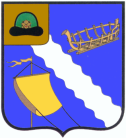 Администрация  Касимовского  муниципального  районаРязанской  областиПОСТАНОВЛЕНИЕ____________                                                                                                     № __377_г. Касимово внесении изменений в муниципальную программу Касимовского муниципального района Рязанской области «Развитие образования на 2017-2020 годы», утвержденную постановлением администрации Касимовскогомуниципального района Рязанской области от 17.10.2016 г.  №1006В соответствии с постановлением главы Касимовского муниципального района от 29.07.2013 г. №1354 «О муниципальных программах Касимовского муниципального района Рязанской области», в целях обеспечения программно-целевого планирования и повышения эффективности бюджетных расходов администрация Касимовского муниципального района Рязанской областиП О С Т А Н О В Л Я Е Т:1. Внести в муниципальную программу Касимовского муниципального района Рязанской области «Развитие образования на 2017-2020 годы», утвержденную постановлением администрации Касимовского муниципального района Рязанской области от 17.10.2016 г.  №1006, следующие изменения:1.1. строку «Цели и задачи» паспорта муниципальной программы изложить в следующей редакции:1.2. строку «Перечень основных мероприятий» паспорта муниципальной программы изложить в следующей редакции:1.3. строку «Объемы и источники финансирования» паспорта муниципальной программы изложить в следующей редакции:1.4. раздел 4 муниципальной программы изложить в следующей редакции:«4. Ресурсное обеспечение ПрограммыОбщий объем финансирования Программы составляет    1392426054,68 руб.,том числе: муниципальный бюджет – 440891375,93 руб.                   областной бюджет          – 951534678,75 руб.2017 год – 317540780,50 руб., в том числе: муниципальный бюджет – 109889668,66 руб.областной бюджет          – 207651111,84 руб.2018 год – 342945769,42 руб., в том числе: муниципальный бюджет – 108654100,00 руб.областной бюджет           – 234291669,42 руб.2019 год – 344272741,03 руб., в том числе: муниципальный бюджет – 97349850,74 руб.областной бюджет          – 246922890,29 руб.2020 год – 387666763,73 руб., в том числе: муниципальный бюджет – 124997756,53руб.областной бюджет           – 262669007,20 руб.в том числе по подпрограммам:1. «Развитие дошкольного образования» – 351574097,38 руб., в том числе: муниципальный бюджет – 174807976,58 руб., областной бюджет – 176766120,80 руб.2017 год – 83905420,25 руб., в том числе: муниципальный бюджет – 41016176,58 руб.областной бюджет           – 42889243,67 руб.2018 год – 85623026,57 руб., в том числе: муниципальный бюджет – 42662600,00 руб.областной бюджет          – 42960426,57 руб.        2019 год – 87825352,98 руб., в том числе: муниципальный бюджет –  43438600,00 руб. областной бюджет           – 44386752,98 руб.2020 год – 94220297,58 в том числе: муниципальный бюджет – 47690600,00 руб. областной бюджет          – 46529697,58 руб.2. «Развитие общего образования» – 844209327,59 в том числе:  муниципальный бюджет – 131053168,86 руб., областной бюджет – 713156158,73 руб.2017 год – 204692306,76 руб. в том числе: муниципальный бюджет – 40571461,59 руб.областной бюджет           – 164120845,17 руб.2018 год – 201846566,35 руб., в том числе:муниципальный бюджет –   30774100,00 руб.областной бюджет          – 171072466,35 руб.2019 год – 200356599,31 руб., в том числе: муниципальный бюджет –   18160850,74 руб.областной бюджет           – 182195748,57 руб.2020 год – 237313855,17 руб., в том числе:муниципальный бюджет – 41546756,53 руб.областной бюджет         – 195767098,64 руб. 3. «Развитие дополнительного образования» – 69734966,17 руб., том числе: муниципальный бюджет – 69093943,17 руб., областной бюджет – 641023,00 руб.2017 год – 15607566,17 руб., в том числе муниципальный бюджет – 14966543,17 руб., областной бюджет – 641023,00 руб.2018 год – 17849800,00 руб., в том числе муниципальный бюджет – 17849800,00 руб.2019 год – 18133800,00 руб., в том числе муниципальный бюджет – 18133800,00 руб.2020 год – 18143800,00 руб., в том числе муниципальный бюджет – 18143800,000 руб.4.«Организация отдыха, оздоровления и занятости детей» - 1605023,99 руб., в том числе: 2017 год – 387023,99 руб., в том числе муниципальный бюджет – 387023,99 руб.2018 год – 406000,0 руб., в том числе муниципальный бюджет – 406000,0 руб.2019 год – 406000,0 руб., в том числе муниципальный бюджет – 406000,0 руб.2020 год – 406000,0 руб., в том числе муниципальный бюджет – 406000,0 руб.5. «Организационно-методическое обеспечение функционирования и развития образования» – 49191717,33 руб., в том числе: муниципальный бюджет – 49191717,33 руб.2017 год – 11991717,33 руб., в том числе муниципальный бюджет – 11991717,33 руб.2018 год – 12274000,0 руб., в том числе муниципальный бюджет –  12274000,0 руб.2019 год – 12463000,0 руб., в том числе муниципальный бюджет – 12463000,0 руб.2020 год – 12463000,0 руб., в том числе муниципальный бюджет – 12463000,0 руб.6. «Комплексная безопасность образовательных организаций» – 200000,0 руб., в том числе: муниципальный бюджет – 200000,0 руб.2017 год – 50000,0 руб., в том числе муниципальный бюджет – 50000,0 руб.2018 год – 50000,0 руб., в том числе муниципальный бюджет – 50000,0 руб. 2019 год – 50000,0 руб., в том числе муниципальный бюджет – 50000,0 руб. 2020 год – 50000,0 руб., в том числе муниципальный бюджет – 50000,0 руб. 7. «Укрепление здоровья школьников» – 753746,0 руб., в том числе: муниципальный бюджет – 753746,0 руб.2017 год – 660746,0 руб., в том числе муниципальный бюджет – 660746,0 руб.2018 год– 53000,0 руб., в том числе муниципальный бюджет –53000,0 руб.2019 год – 20000, 0 руб., в том числе муниципальный бюджет –20000,0 руб.2020 год – 20000, 0 руб., в том числе муниципальный бюджет –20000,0 руб.8. «Развитие кадрового потенциала системы образования Касимовского района» – 470800,0 руб., в том числе: муниципальный бюджет – 470800,0 руб.2017 год – 46000,0 руб., в том числе муниципальный бюджет – 46000,0 руб.2018 год – 119600,00 руб., в том числе муниципальный бюджет – 119600,00 руб.2019 год – 152600,00 руб., в том числе муниципальный бюджет – 152600,00 руб.2020 год – 152600,0 руб., в том числе: муниципальный бюджет – 152600,0 руб.9. «Доступная среда» – 500000,0 руб., в том числе: муниципальный бюджет – 500000,0 руб.2017 год – 200000,0 руб., в том числе муниципальный бюджет – 200000,0 руб.2018 год – 100000,0 руб., в том числе муниципальный бюджет – 100000,0 руб. 2019 год – 100000,0 руб., в том числе муниципальный бюджет – 100000,0 руб.2020 год – 100000,0 руб., в том числе муниципальный бюджет – 100000,0 руб.10. «Обеспечение управления образованием» – 13215000,0 руб., в том числе муниципальный бюджет – 13215000,0 руб.2018 год – 4365000,0 руб., в том числе муниципальный бюджет – 4365000,0 руб. 2019 год – 4425000,0 руб., в том числе муниципальный бюджет – 4425000,0 руб.2020 год – 4425000,0 руб., в том числе муниципальный бюджет – 4425000,0 руб.11. «Предоставление компенсаций и льгот по плате коммунальных услуг педработникам» – 60971376,22 руб., в том числе областной бюджет – 60971376,22 руб. 2018 год – 20258776,5 руб., в том числе областной бюджет – 20258776,5 руб. 2019 год – 20340388,74 руб., в том числе областной бюджет – 20340388,74 руб.2020 год – 20372210,98 руб., в том числе областной бюджет – 20372210,98 руб.Объемы финансирования Программы носят прогнозный характер и подлежат ежегодному уточнению при принятии бюджетов всех уровней.»1.5. раздел 5 подпрограммы «Развитие общего образования» муниципальной программы изложить в следующей редакции:«5. Система программных мероприятий1.6. раздел 1 подпрограммы «Развитие дополнительного образования» муниципальной программы дополнить абзацами:«- осуществление организационного, методического и аналитического сопровождения и мониторинга развития системы дополнительного образования детей;- психолого-педагогическое консультирование обучающихся, их родителей (законных представителей) и педагогических работников;- коррекционно-развивающая, компенсирующая и логопедическая помощь обучающимся.»1.7. раздел 5 подпрограммы «Развитие дополнительного образования» муниципальной программы изложить в следующей редакции:«5. Система программных мероприятий1.8. раздел 5 подпрограммы «Организация отдыха, оздоровления и занятости детей» муниципальной программы изложить в следующей редакции:«5. Система программных мероприятий1.9. раздел 3 подпрограммы «Укрепление здоровья школьников» муниципальной программы изложить в следующей редакции:«3. Ресурсное обеспечение ПодпрограммыФинансовое обеспечение Подпрограммы осуществляется из следующих источников:средства областного бюджетасредства муниципального бюджета.Объемы финансирования Подпрограммы на 2017-2020 годы носят прогнозный характер и подлежат уточнению.Объем ассигнований из муниципального бюджета на реализацию Подпрограммы утверждается в составе муниципального бюджета на соответствующий год.    В целом финансирование Программы на условиях софинансирования на  2017-2020 годы за счет средств бюджета Касимовского муниципального района составит  753,746 тыс. руб., в том числе: 2017 год – 660,746 тыс.руб.; 2018 год –53000,00 тыс.руб.; 2019 год – 20,0 тыс.руб., 2020 год – 20,0 тыс.руб.».1.10. раздел 5 подпрограммы «Укрепление здоровья школьников» муниципальной программы изложить в следующей редакции:«5. Система программных мероприятий1.11. раздел 3 подпрограммы «Развитие кадрового потенциала системы образования Касимовского района» муниципальной программы изложить в следующей редакции:«3. Ресурсное обеспечение ПодпрограммыФинансовое обеспечение Подпрограммы осуществляется из следующих источников:средства областного бюджетасредства муниципального бюджета.Объемы финансирования Подпрограммы на 2017-2020 годы носят прогнозный характер и подлежат уточнению.Объем ассигнований из муниципального бюджета на реализацию Подпрограммы утверждается в составе муниципального бюджета на соответствующий год.    В целом финансирование Программы на условиях софинансирования на  2017-2020 годы за счет средств бюджета Касимовского муниципального района составит  470,800 тыс. руб., в том числе: 2017 год – 46,000 тыс.руб.; 2018 год –119,600 тыс.руб.; 2019 год – 152,600 тыс.руб., 2020 год – 152,600 тыс.руб.».1.12. раздел 5 подпрограммы «Развитие кадрового потенциала системы образования Касимовского района» муниципальной программы изложить в следующей редакции:«5. Система программных мероприятий2. Настоящее постановление подлежит опубликованию в печатном средстве массовой информации «Информационный бюллетень Касимовского муниципального района Рязанской области».3. Настоящее постановление вступает в силу с момента опубликования.4. Контроль над исполнением настоящего постановления возложить на заместителя главы администрации Касимовского муниципального района Рязанской области по социальной политике Павлюкову Г.А.Глава муниципального образованияКасимовский муниципальный районРязанской области                                                                                                В.Л. ЛунинФеоктистова С.В.2-46-37СОГЛАСОВАНОЗаместитель главы администрации Касимовского муниципального районапо экономике                                                              		       Г.С. Рощина Начальник отдела экономического развитияадминистрации Касимовского района				       Э.Р. ШаркаеваНачальник финансово-казначейского управления администрации Касимовского района                                            С.В. КочетковНачальник управления образования Касимовского муниципального района                                          О.С. МакароваЦели и задачиЦелями Программы являются:- обеспечение доступности качественного бесплатного дошкольного образования;- обеспечение доступности качественного бесплатного начального общего, основного общего, среднего общего образования;- создание условий для модернизации и устойчивого развития сферы дополнительного образования детей;- создание оптимальных условий для обеспечения качественного отдыха и оздоровления детей и молодежи;- повышение качества образования в муниципальной системе образования путем организации сопровождения профессиональной деятельности педагогов через систему взаимосвязанных мероприятий, обеспечивающих оказание квалифицированной научно-методической помощи педагогу;- обеспечение безопасности обучающихся, воспитанников и работников образовательных учреждений во время их трудовой и учебной деятельности путем повышения безопасности жизнедеятельности, пожарной, электрической и технической безопасности зданий, сооружений образовательных учреждений всех видов и типов на основе использования современных достижений науки и техники в этой области и привлечении отечественной производственной базы;- создание условий для укрепления здоровья школьников;- развитие педагогического потенциала системы образования Касимовского района;- создание условий для совместного обучения инвалидов и лиц, не имеющих нарушений развития;- управление системой образования в рамках полномочий органов местного самоуправления;- реализация государственной политики в сфере общего и дополнительного образования;- разработка основных направлений развития системы образования;- предоставление компенсаций и льгот по оплате жилых помещений и коммунальных услуг отдельным категориям специалистов в сельской местности, рабочих поселках (поселках городского типа).Задачами Программы являются: -организация процесса воспитания и развития детей на этапе предшкольного образования;-создание в системе общего образования равных возможностей для современного качественного образования и позитивной социализации детей;-создание здоровых и безопасных условий труда и учебы;-осуществление организационного, методического и аналитического сопровождения и мониторинга развития системы дополнительного образования детей;-психолого-педагогическое консультирование обучающихся, их родителей (законных представителей) и педагогических работников;-коррекционно-развивающая, компенсирующая и логопедическая помощь обучающимся;-организационное и информационно-методическое сопровождение дополнительного образования детей;-проведение мероприятий для детей и молодежи;-развитие разнообразных форм и видов организаций отдыха и оздоровления детей и молодежи;-обеспечение деятельности управления образования администрации Касимовского муниципального района Рязанской области;-реализация государственной политики и требований законодательных и иных нормативных правовых актов в области обеспечения безопасности образовательных учреждений, направленных на защиту здоровья и сохранение жизни обучающихся, воспитанников и работников во время их трудовой и учебной деятельности от возможных пожаров, аварий и других опасностей;-укрепление материально-технической базы образовательных организаций для занятий физкультурой и спортом;-обновление компетенций педагогических кадров, создание механизмов мотивации педагогов к повышению качества работы и непрерывному профессиональному развитию;-реализация комплекса мер по поддержке, привлечению и закреплению педагогов в общеобразовательных организациях;-обеспечение необходимых санитарно-гигиенических условий, создание здоровых и безопасных условий учебы детей-инвалидов;- создание необходимых условий для реализации прав граждан на образование.; -обеспечение эффективного функционирования и развития системы образования, охрана и защита прав несовершеннолетних, опека и попечительство;- обеспечение выплаты компенсаций и льгот по оплате жилых помещений и коммунальных услуг педработникам Касимовского муниципального района Рязанской области.Перечень основных мероприятийОсновными мероприятиями Программы являются: -обеспечение выполнения муниципального задания дошкольными образовательными организациями;-обеспечение выполнения муниципального задания общеобразовательными организациями;-проведение ремонта пищеблока Дмитриевской основной общеобразовательной школы филиала Муниципального общеобразовательного учреждения «Торбаевская средняя общеобразовательная школа»;-повышение качества образования в школах с низкими результатами обучения и в школах, функционирующих в неблагоприятных социальных условиях;-обеспечение выполнения муниципального задания организациями дополнительного образования;-создание муниципальных (опорных) центров дополнительного образования детей; -обеспечение условий для создания системы выявления и развития талантливой молодежи;-обеспечение жизнедеятельности оздоровительных лагерей на базе образовательных учреждений;-временное трудоустройство несовершеннолетних граждан;-обеспечение деятельности учебно-методического кабинета;-обеспечение деятельности централизованной бухгалтерии;-обеспечение деятельности групп хозяйственного обслуживания;-приобретение противопожарного оборудования;-установка и ремонт ограждений по периметру территорий образовательных организаций;-создание в общеобразовательных организациях, расположенных в сельской местности, условий для занятий физической культурой и спортом;-развитие системы профессиональных конкурсов и последующее сопровождение профессионального развития их участников;-проведение районных мероприятий для работников системы образования Касимовского района, направленных на повышение привлекательности педагогической профессии и профессионального уровня педагогических и управленческих кадров системы образования;-обеспечение повышения квалификации и переподготовки педагогических кадров;-предоставление единовременной выплаты молодым специалистам, принятым на должность педагогических работников в муниципальные общеобразовательные организации;-предоставление ежемесячных выплат к заработной плате молодым специалистам, занимающим педагогические должности, окончившим учреждения высшего и среднего профессионального образования, со стажем работы до трех лет;-предоставление грантов главы района педагогическим работникам;-организация целевого приема и финансовое сопровождение студентов педагогических профессиональных учреждений, заключивших договора с образовательными организациями Касимовского района;-обеспечение деятельности управления образования Касимовского муниципального района;-соблюдение нормативно-правовых актов при выплате компенсаций и льгот по оплате жилых помещений и коммунальных услуг;-погашение кредиторской задолженности.Объемы и источники финансированияОбщий объем финансирования Программы составляет 1392426054,68 руб.,том числе: муниципальный бюджет – 440891375,93 руб.                   областной бюджет          - 951534678,75руб.2017 год – 317540780,50 руб., в том числе: муниципальный бюджет – 109889668,66 руб.областной бюджет          -  207651111,84руб.2018 год – 342945769,42 руб., в том числе: муниципальный бюджет – 108654100,00 руб.областной бюджет           -  234291669,42 руб.2019 год – 344272741,03 руб., в том числе: муниципальный бюджет – 97349850,74 руб.областной бюджет          -  246922890,29 руб.2020 год – 387666763,73 руб., в том числе: муниципальный бюджет – 124997756,53руб.областной бюджет           - 262669007,20 руб.1. «Развитие дошкольного образования» –351574097,38 руб., в том числе: муниципальный бюджет – 174807976,58 руб., областной бюджет – 176766120,80 руб.2017 год – 83905420,25 руб., в том числе: муниципальный бюджет – 41016176,58 руб.областной бюджет           - 42889243,67руб.2018 год – 85623026,57 руб., в том числе: муниципальный бюджет – 42662600,00 руб.областной бюджет          -  42960426,57 руб.        2019 год – 87825352,98 руб., в том числе: муниципальный бюджет –  43438600,00 руб. областной бюджет           - 44386752,98 руб.2020 год – 94220297,58 в том числе: муниципальный бюджет – 47690600,00 руб. областной бюджет          - 46529697,58 руб.2. «Развитие общего образования» – 844209327,59 руб., в том числе:  муниципальный бюджет – 131053168,86 руб., областной бюджет – 713156158,73 руб.2017 год – 204692306,76 руб. в том числе: муниципальный бюджет – 40571461,59 руб.областной бюджет           - 164120845,17 руб.2018 год – 201846566,35 руб., в том числе:муниципальный бюджет –   30774100,00 руб.областной бюджет          - 171072466,35 руб.         2019 год – 200356599,31 руб., в том числе: муниципальный бюджет –   18160850,74 руб.областной бюджет           - 182195748,57 руб.2020 год – 237313855,17 руб., в том числе:муниципальный бюджет –41546756,53 руб.областной бюджет         -195767098,64 руб.3. «Развитие дополнительного образования» - 69734966,17 руб., том числе: муниципальный бюджет- 69093943,17 руб., областной бюджет – 641023,00 руб.;2017 год – 15607566,17 руб., в том числе муниципальный бюджет – 14966543,17 руб., областной бюджет – 641023,00 руб.2018 год – 17849800,00 руб., в том числе муниципальный бюджет – 17849800,00 руб.2019 год – 18133800,00 руб., в том числе муниципальный бюджет – 18133800,00 руб.2020 год – 18143800,00 руб., в том числе муниципальный бюджет – 18143800,000 руб.4.«Организация отдыха, оздоровления и занятости детей»- 1605023,99 руб., руб., в том числе: 2017 год –387023,99 руб., в том числе муниципальный бюджет –387023,99 руб.2018 год – 406000,0 руб., в том числе муниципальный бюджет –406000,0руб.2019 год –406000,0 руб. в том числе муниципальный бюджет –406000,0 руб.2020 год – 406000,0 руб. в том числе муниципальный бюджет –406000,0 руб.5. «Организационно-методическое обеспечение функционирования и развития образования» -        49191717,33руб., в том числе: муниципальный бюджет – 49191717,33руб.2017 год – 11991717,33 руб., в том числе муниципальный бюджет – 11991717,33 руб.2018 год – 12274000,0 руб., в том числе муниципальный бюджет –  12274000,0 руб.2019 год – 12463000,0 руб., в том числе муниципальный бюджет – 12463000,0 руб.2020 год–  12463000,0 руб., в том числе муниципальный бюджет – 12463000,0 руб.6. «Комплексная безопасность образовательных организаций» – 200000,0 руб., в том числе: муниципальный бюджет – 200000,0 руб.2017 год – 50000,0 руб.,  в том числе муниципальный бюджет –50000,0 руб.2018 год – 50000,0 руб., в том числе муниципальный бюджет –50000,0 руб. 2019 год – 50000,0 руб., в том числе муниципальный бюджет –50000,0 руб. 2020 год - 50000,0 руб., в том числе муниципальный бюджет –50000,0 руб. 7. «Укрепление здоровья школьников» - 753746,0 руб., в том числе: муниципальный бюджет – 753746,0 руб. руб.2017 год – 660746,0 руб. в том числе муниципальный бюджет –660746,0 руб.2018 год – 53000,0руб. в том числе муниципальный бюджет –53000,0 руб.                                                                        2019 год – 20000, 0 руб. в том числе муниципальный бюджет –20000,0 руб.2020 год - 20000, 0 руб. в том числе муниципальный бюджет –20000,0 руб.8. «Развитие кадрового потенциала системы образования Касимовского района» - 470800,0руб., в том числе: муниципальный бюджет – 470800,0 руб.2017 год – 46000,0 руб. в том числе муниципальный бюджет –46000,0 руб.2018 год – 119600,00 руб. в том числе муниципальный бюджет –119600,00 руб.2019 год – 152600,00 руб. в том числе муниципальный бюджет –152600,00 руб.2020 год – 152600,0 руб., в том числе: муниципальный бюджет – 152600,0 руб.9. «Доступная среда» - 500000,0 руб., в том числе: муниципальный бюджет – 500000,0 руб.2017 год – 200000,0 руб. в том числе муниципальный бюджет –200000,0 руб.2018 год – 100000,0 руб. в том числе муниципальный бюджет –100000,0 руб. 2019 год – 100000,0 руб. в том числе муниципальный бюджет –100000,0 руб.2020 год - 100000,0 руб. в том числе муниципальный бюджет –100000,0 руб.10. «Обеспечение управления образованием» - 13215000,0 руб., в том числе муниципальный бюджет – 13215000,0 руб.2018 год – 4365000,0 руб. в том числе муниципальный бюджет – 4365000,0 руб. 2019 год – 4425000,0 руб. в том числе муниципальный бюджет – 4425000,0 руб.2020 год - 4425000,0 руб. в том числе муниципальный бюджет – 4425000,0 руб.11. «Предоставление компенсаций и льгот по плате коммунальных услуг педработникам» - 60971376,22 руб., в том числе областной бюджет – 60971376,22 руб.2018 год – 20258776,5 руб. в том числе областной бюджет –20258776,5 руб. 2019 год – 20340388,74 руб. в том числе областной бюджет –20340388,74 руб.2020 год–20372210,98 руб. в том числе областной бюджет –20372210,98 руб.№Программные мероприятия, обеспечивающие выполнение задачиГлавные распорядителиИсполнителиИсточник финанси-рованияОбъемы финансирования, тыс.руб.Объемы финансирования, тыс.руб.Объемы финансирования, тыс.руб.Объемы финансирования, тыс.руб.Объемы финансирования, тыс.руб.Ожидаемый результат№Программные мероприятия, обеспечивающие выполнение задачиГлавные распорядителиИсполнителиИсточник финанси-рованияВсего2017201820192020Ожидаемый результат12345678910   111.Создание здоровых и безопасных условий труда, учебы, присмотра и уходаУправление образованияБюджетные учрежденияМуниципальный бюджетОбластной бюджет131053,16886713156,1587340571,46159164120,8451730774,1171072,4663518160,85074182195,7485741546,75653195767,09864Создание необходимых условий для успешного осуществления учебно- воспитательного процесса в соответствии с требованиями ФГОС, социальных норм и нормативовОбеспечение гарантийполучения качественного бесплатного общего образования в соответствии с ФЗ «Об образовании в РФ»1.1Обеспечение выполнения муниципального заданияУправление образованияБюджетные учрежденияМуниципальный бюджетОбластной бюджет130921,28386713156,1587340440,37659164120,8451730773,3171072,4663518160,85074182195,7485741546,75653195767,09864Создание необходимых условий для успешного осуществления учебно- воспитательного процесса в соответствии с требованиями ФГОС, социальных норм и нормативовОбеспечение гарантийполучения качественного бесплатного общего образования в соответствии с ФЗ «Об образовании в РФ»1.2Погашение кредиторской задолженностиУправление образованияБюджетные учрежденияМуниципальный бюджет00000Создание необходимых условий для успешного осуществления учебно- воспитательного процесса в соответствии с требованиями ФГОС, социальных норм и нормативовОбеспечение гарантийполучения качественного бесплатного общего образования в соответствии с ФЗ «Об образовании в РФ»1.3Проведение ремонта пищеблока Дмитриевской основной общеобразовательной школы филиала Муниципального общеобразовательного учреждения «Торбаевская средняя общеобразовательная школа»Управление образованияБюджетные учрежденияМуниципальный бюджет131,085131,085000Создание необходимых условий для успешного осуществления учебно- воспитательного процесса в соответствии с требованиями ФГОС, социальных норм и нормативовОбеспечение гарантийполучения качественного бесплатного общего образования в соответствии с ФЗ «Об образовании в РФ»1.4Повышение качества образования в школах с низкими результатами обучения и в школах, функционирующих в неблагоприятных социальных условияхУправление образованияБюджетные учрежденияМуниципальный бюджет0,8000,000,8000,000,00Создание необходимых условий для успешного осуществления учебно- воспитательного процесса в соответствии с требованиями ФГОС, социальных норм и нормативовОбеспечение гарантийполучения качественного бесплатного общего образования в соответствии с ФЗ «Об образовании в РФ»№Программные мероприятия, обеспечивающие выполнение задачиГлавные распорядителиИсполнителиИсточник финансированияОбъем финансирования, тыс.руб.Объем финансирования, тыс.руб.Объем финансирования, тыс.руб.Объем финансирования, тыс.руб.Объем финансирования, тыс.руб.Ожидаемый результат№Программные мероприятия, обеспечивающие выполнение задачиГлавные распорядителиИсполнителиИсточник финансированияВсего2017201820192020Ожидаемый результат12345678910111.Организационное и информационно-методическое сопровождение дополнительного образования детейУправление образованияБюджетные учрежденияМуниципальный бюджетОбластной бюджет69093,94317641,02314966,54317641,02317849,8018133,8018143,80Увеличение доли образо-вательных организаций дополнительногообразования, отвечающих современнымтребованиям1.1Обеспечение выполнения муниципального заданияУправление образованияБюджетные учрежденияМуниципальный бюджетОбластной бюджет69083,94317641,02314966,54317641,02317839,8018133,8018143,80Увеличение доли образо-вательных организаций дополнительногообразования, отвечающих современнымтребованиям1.2Создание муниципальных (опорных) центров дополнительного образования детейУправление образованияБюджетные учрежденияМуниципальный бюджет1001000Увеличение доли образо-вательных организаций дополнительногообразования, отвечающих современнымтребованиям1.3Погашение кредиторской задолженностиУправление образованияБюджетные учрежденияМуниципальный бюджет00000Увеличение доли образо-вательных организаций дополнительногообразования, отвечающих современнымтребованиям№Программные мероприятия, обеспечивающие выполнение задачиГлавные распорядителиИсполнителиИсточник финансированияОбъем финансирования, тыс.руб.Объем финансирования, тыс.руб.Объем финансирования, тыс.руб.Объем финансирования, тыс.руб.Объем финансирования, тыс.руб.Ожидаемый результат№Программные мероприятия, обеспечивающие выполнение задачиГлавные распорядителиИсполнителиИсточник финансированияВсего2017201820192020Ожидаемый результат12345678910111.Проведение мероприятий для детей и молодежи. Развитие разнообразных форм  и видов организаций отдыха и оздоровления детей и молодежиУправлениеобразованияОтдел по делам молоде-жи и спортуУправлениеобразованияОтдел по делам молоде-жи и спортуМуниципальныйбюджет661,02399151,02399170170170Развитие единой государственнойсистемы выявления, развития и адресной поддержки одаренных детей в различных областях Интеллектуальной и творческойдеятельности1.1Обеспечение условий для созданиясистемы выявления и развитияталантливой молодежиОтдел по делам молоде-жи и спортуОтдел по делам молоде-жи и спортуМуниципальныйбюджет661,02399151,02399170170170Развитие единой государственнойсистемы выявления, развития и адресной поддержки одаренных детей в различных областях Интеллектуальной и творческойдеятельности2.Развитие разнообразных форм  и видов организаций отдыха и оздоровления детей и молодежиУправлениеобразованияУправлениеобразованияМуниципальныйбюджет917,73479230,06429227,54192230,06429230,06429Увеличение долиучащихсяобщеобразовательныхорганизаций,охваченных всеми формами отдыха и занятости2.1Обеспечение жизнедеятельности оздоровительныхлагерей на базеобразовательныхучрежденийУправлениеобразованияУправлениеобразованияМуниципальныйбюджет218,2856265,5337850,9172850,9172850,91728Увеличение долиучащихсяобщеобразовательныхорганизаций,охваченных всеми формами отдыха и занятости2.2Проведение внешкольных мероприятий УправлениеобразованияУправлениеобразованияМуниципальныйбюджет699,44917164,53051176,62464179,14701179,14701Увеличение долиучащихсяобщеобразовательныхорганизаций,охваченных всеми формами отдыха и занятости3.Организация занятости детейУправлениеобразованияУправлениеобразованияМуниципальныйбюджет26,265215,935718,458085,935715,93571Увеличение количества несовершеннолетних, трудоустроенных  в свободное от учебы времяУвеличение количества несовершеннолетних, трудоустроенных  в свободное от учебы время3.1Временное трудоустройство несовершеннолетних гражданУправлениеобразованияУправлениеобразованияМуниципальныйбюджет26,265215,935718,458085,935715,93571Увеличение количества несовершеннолетних, трудоустроенных  в свободное от учебы времяУвеличение количества несовершеннолетних, трудоустроенных  в свободное от учебы время№Программные мероприятия, обеспечивающие выполнение задачиГлавные распорядителиИсполнителиИсточник финансированияОбъем финансирования, тыс.руб.Объем финансирования, тыс.руб.Объем финансирования, тыс.руб.Объем финансирования, тыс.руб.Объем финансирования, тыс.руб.Ожидаемый результат№Программные мероприятия, обеспечивающие выполнение задачиГлавные распорядителиИсполнителиИсточник финансированияВсего2017201820192020Ожидаемый результат12345678910111.Укрепление материально-технической базы образовательных организаций для занятий физкультурой и спортомУправление образованияУправление образованияМуниципальный бюджет753,746660,74653,0002020Увеличение доли спортивных залов и спортивных площадок общеобразовательных организаций, имеющих современное спортивное оборудование1.1Создание в общеобразовательных организацияхрасположенных в сельской местности, условий для занятий физической культурой и спортомУправление образованияУправление образованияМуниципальный бюджет753,746660,74653,0002020Увеличение доли спортивных залов и спортивных площадок общеобразовательных организаций, имеющих современное спортивное оборудование№Программные мероприятия, обеспечивающие выполнение задачиГлавные распоря-дителиИспол-нителиИсточник финанси-рованияОбъемы финансирования, тыс.руб.Объемы финансирования, тыс.руб.Объемы финансирования, тыс.руб.Объемы финансирования, тыс.руб.Объемы финансирования, тыс.руб.Ожидаемый результат№Программные мероприятия, обеспечивающие выполнение задачиГлавные распоря-дителиИспол-нителиИсточник финанси-рованияВсего2017201820192020Ожидаемый результат12345678910111.Задача 1. Обновление компетенций педагогических кадров, создание механизмов мотивации педагогов к повышению качества работы и непрерывному профессиональному развитию, в том числе:Управление образования ИМК (ц), отдел общего и дошкольного образования муниципальный бюджет87,329,129,129,1Увеличение доли педагогов, прошедших профессиональную переподготовку и повышение квалификации до 98%1.1Развитие системы профессиональных конкурсов и последующее сопровождение профессионального развития их участников Управление образования ИМК (ц), отдел общего и дошкольного образования муниципальный бюджет49,516,516,516,51.2Проведение районных мероприятий для работников системы образования Касимовского района, направленных на повышение привлекательности педагогической профессии и профессионального уровня педагогических и управленческих кадров системы образованияУправление образования ИМК (ц), отдел общего и дошкольного образованиямуниципальный бюджет37,812,612,612,61.3Обеспечение повышения квалификации и переподготовки педагогических кадровУправление образования ИМК (ц)муниципальный бюджет2.Задача 2. Реализация комплекса мер по поддержке, привлечению и закреплению педагогов в образовательных организациях, в том числе:383,5004690,500123,5123,5Увеличение удельного веса численности педагогов в возрасте до 30 лет в общей численности педагогов общеобразовательных организаций Касимовского района до 16%2.1Предоставление единовременной выплаты молодым специалистам, принятым на должность педагогических работников в муниципальные общеобразовательные организацииУправление образования Отдел бухгалтерского учета и отчетности13010404040Увеличение удельного веса численности педагогов в возрасте до 30 лет в общей численности педагогов общеобразовательных организаций Касимовского района до 16%2.2Предоставление грантов главы района педагогическим работникамУправление образования ИМК (ц), отдел бухгалтерского учета и отчетностимуниципальный бюджет87,0007,00040402.3Организация целевого приема  и финансовое сопровождение студентов педагогических профессиональных учреждений, заключивших договора с образовательными организациями Касимовского района Управление образования ИМК (ц), отдел общего и дошкольного образования, образовательные организациимуниципальный бюджет166,53643,543,543,5